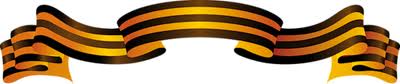 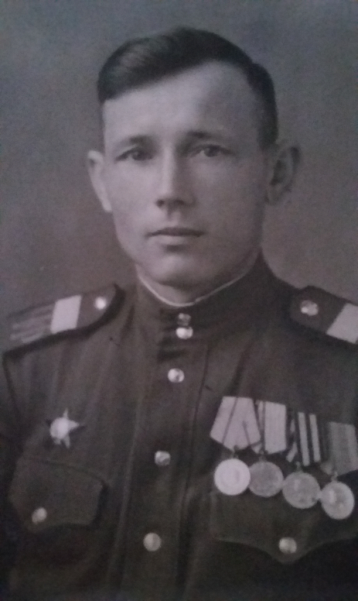 Самойленко  Михаил Семёнович – герой малоземелец(3.11.1915-30.08.1995)Начинал войну краснофлотцем в Севастополе. Был призван в ноябре 1941г. Учувствовал в боях за оборону Севастополя. Был дважды тяжело ранен. В 1943 году учувствовал в высадке десанта на Малую Землю и принимал участие в освобождении г. Новороссийска, где получил тяжелое ранение. В 1945г.  в звании сержанта морской пехоты встречал победу в городе-герое  Новороссийске.Награды:1. Орден Красной Звезды жил в Новороссийске 3. Медаль за боевые заслуги4.  За оборону Севастополя5.За оборону Кавказа6. За победу над Германией.Послевоенные годы:Закончил военно-политехническое училище.С 1948-1957 служил политработником в воинской части морской пехоты Черноморского флота.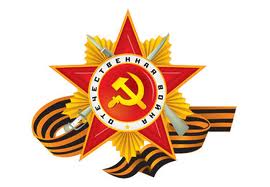 С 1957-1995гг. жил в городе Новороссийске, работал в НУРФ инженером-экспедитором.